číslo smlouvy TSK: 5/19/520/0394/50 číslo smlouvy PPD:  / OŘI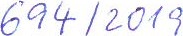 SMLOUVAO UZAVŘENÍ BUDOUCÍ SMLOUVY O ZŘÍZENÍ VĚCNÉHO BŘEMENE uzavřená dle ustanovení § 1785 a násl. zákona č. 89/2012 Sb., občanský zákoník (dále jen„občanský zákoník”)Hlavní město Praha se sídlem Praha 1, Staré Město, Mariánské náměstí 2/2, PSČ 110 00 IČO: 000 64 581, DIČ: CZ00064581, plátce DPHzastoupené Technická správa komunikací hl. m. Prahy, a.s. se sídlem Praha 1, Staré Město, Řásnovka 770/8, PSČ 110 00 IČO: 034 47 286, DIČ: CZ03447286, plátce DPH zapsaná v obchodním rejstříku vedeném Městským soudem v Praze, oddíl B, vložka 20059 zastoupená: 		'''''''''''''''''''''' ''''''''''''''''''''''''', vedoucí obchodního oddělení, na základě plné moci ze dne 1.7.2019 bankovní spojení: 	PPF banka a.s.číslo účtu: '''''''''''''''''''''''''''''''''''''''''''''''''''''(dále jen „Budoucí povinný”)na straně jednéaPražská plynárenská Distribuce, a.s., člen koncernu Pražská plynárenská, a.s. se sídlem Praha 4, U Plynárny 500, psč 145 08IČO: 27403505, DIČ: CZ27403505, plátce DPH zapsaná v obchodním rejstříku vedeném Městským soudem v Praze, oddíl B, vložka 10356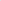 bankovní spojení: 	Česká spořitelna, a.s.číslo účtu: '''''''''''''''''''''''''''''' zastoupená: 		''''''''' '''''''''''''''''''''''' '''''''''''''''''''''''', na základě pověření ze dne 2. 2. 2018(dále jen „Budoucí oprávněný")na straně druhé(dále Budoucí oprávněný a Budoucí povinný společně též jako „Smluvní strany”)Článek I.Budoucí oprávněný je provozovatelem distribuční soustavy (dále jen „PDS”) na území vymezeném licencí, ve smyslu zák. č. 458/2000 Sb., energetický zákon v platném znění (dále jen „energetický zákon”) a je oprávněn na základě uvedeného zákona, v souladu s podmínkami vyplývajícími ze zákona č. 183/2006 Sb., stavební zákon v platném znění, zřizovat na cizích nemovitostech plynárenská zařízení. Distribuční soustava je provozována ve veřejném zájmu. PDS má povinnost zajišťovat spolehlivý provoz a rozvoj distribuční soustavy na území vymezeném licencí, přičemž zřízení tohoto věcného břemene je ze strany Budoucího oprávněného jedním ze zákonem daných předpokladů pro plnění této povinnosti.Ke splnění povinností daných Budoucímu oprávněnému jako PDS a pro zajištění spolehlivého provozu a rozvoje distribuční soustavy má Budoucí oprávněný ve smyslu ust. § 59 odst. 1 písm.e) energetického zákona právo zřizovat a provozovat na cizích nemovitostech plynárenská zařízení a pro tuto svou činnost je ve smyslu § 59 odst. 2 energetického zákona povinen zřídit věcné břemeno umožňující využití cizích nemovitostí.Pro zajištění shora uvedené činnosti náleží Budoucímu oprávněnému ve smyslu ust. § 59 energetického zákona mimo jiné tato oprávnění:vstupovat a vjíždět na cizí nemovitosti v souvislosti se zřizováním, stavebními úpravami, opravami a provozováním distribuční soustavy a plynovodních přípojek,odstraňovat a oklešťovat stromoví a jiné porosty, provádět likvidaci okleštěného stromoví a jiných porostů, ohrožujících bezpečné a spolehlivé provozování distribuční soustavy v případech, kdy tak po předchozím upozornění a stanovení rozsahu neučinil sám vlastník či uživatel dotčeného Pozemku.Technická správa komunikací hl. m. Prahy, a.s. (dále též jen „TSK hl.m. Prahy”, příp. „správce komunikací”) na podkladě Smlouvy o zajištění správy majetku a o výkonu dalších činností ve znění pozdějších Dodatků mezi hlavním městem Prahou a TSK hl.m. Prahy ze dne 12.1.2017 vykonává správu komunikací a pozemků včetně jejich součástí, které jsou ve vlastnictví hlavního města Prahy a je oprávněna jednat jménem hlavního města Prahy a uzavřít tuto Smlouvu.Článek II.Předmět SmlouvyPředmětem této Smlouvy je závazek Budoucího povinného a Budoucího oprávněného uzavřít v budoucnu smlouvu o zřízení práva odpovídajícího věcnému břemenu o obsahu a za podmínek sjednaných Smluvními stranami v této Smlouvě.Článek III.Budoucí povinný prohlašuje, že v době uzavření této Smlouvy je výlučným vlastníkem pozemků parc.č. 957, parc. č. 958, parc.č. 806/456, parc. č. 806/787, parc.č. 810/2 v katastrálním území Malešice, obec Praha, pozemků parc.č. 4458/1, parc.č. 2634/6, parc. č. 2573/4, parc.č. 2634/2, parc. č. 2573/1, parc.č. 2573/3, parc.č. 2573/2, parc.č. 2634/1, parc.č. 2561/3 v katastrálním území Strašnice, obec Praha (dále jen „Pozemky”), které jsou zapsány v katastru nemovitostí u Katastrálního úřadu pro hlavní město Prahu, Katastrální pracoviště Praha na listu vlastnictví č. 646 pro katastrální území Malešice a na listu vlastnictví č. 655 pro katastrální území Strašnice..Vyjádření ke stavbě bylo vydáno dopisem MHMP Č.j. MHMP 1768271/2018 ze dne31.10.2018.Na části Pozemků bude ve veřejném zájmu vybudována Součást distribuční soustavy ''''''''''''''''''''' (dále též jen „Plynárenské zařízení”), a to v rámci ''''''''''''''''''' ''''''''''''' '''''''''''''''''' ''''''''''''''' '''''''''''' '''''''''''''''''''''''''' ''''''''''''''''''''''''' ''''''''''''''''''' ''' ''''''''''''''' ''''''''''''' '''''''' ''''''''' '''''''''''''''''''''' ''''''''''''''''''''''''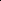 Součást distribuční soustavy bude inženýrskou sítí, která ve smyslu § 509 občanského zákoníku není součástí Pozemků a bude ve vlastnictví Budoucího oprávněného.Umístění Součásti distribuční soustavy na Pozemcích je pro účely této Smlouvy vyznačeno v situačním plánku, který je přílohou a nedílnou součástí této Smlouvy.Článek IV.Smluvní strany se touto Smlouvou dohodly, že na základě písemné výzvy Budoucího oprávněného uzavřou ve lhůtě 1 roku ode dne doručení této výzvy Budoucímu povinnému, nejpozději však ve lhůtě 5 let ode dne podpisu této Smlouvy, smlouvu o zřízení věcného břemene (dále jen „Konečná smlouva”), jejímž předmětem bude zřízení a vymezení věcného břemene osobní služebnosti energetického vedení podle § 59 odst. 2 energetického zákona, nepodléhající úpravě služebnosti inženýrské sítě dle občanského zákoníku (dále též jen „věcné břemeno”).Budoucí povinný informuje budoucího oprávněného, že ke schválení zřízení služebnosti je příslušná Rada hlavního města Prahy.Budoucí oprávněný se zavazuje podat písemnou výzvu k uzavření Konečné smlouvy Budoucímu povinnému nejpozději do osmi měsíců ode dne dokončení stavby.Věcné břemeno bude zřízeno k tíži Pozemků a ve prospěch Budoucího oprávněného a jeho obsah bude spočívat v právu Budoucího oprávněného zřídit a provozovat na Pozemcích Plynárenské zařízení a v právu vstupu a vjezdu na Pozemky v souvislosti se zřízením, stavebními úpravami, opravami a provozováním Plynárenského zařízení.Budoucí povinný bude povinen strpět na Pozemcích existenci Plynárenského zařízení a výkon práv Budoucího oprávněného vyplývajících z této Smlouvy a energetického zákona a zdržet se veškeré činnosti, která by vedla k ohrožení Plynárenského zařízení a omezení výkonu práv Budoucího oprávněného.Budoucí oprávněný právo odpovídající věcnému břemeni, tak jak je výše popsáno, v plném rozsahu přijme.Rozsah věcného břemene pro účely Konečné smlouvy bude vyznačen v geometrickém plánu pro vyznačení věcného břemene, který bude nedílnou součástí Konečné smlouvy a bude vyhotoven na náklady Budoucího oprávněného po dokončení stavby Plynárenského zařízení.Věcné břemeno bude zřízeno na dobu časově neomezenou a zaniká v případech stanovených zákonem.Budoucí povinný tímto bere na vědomí, že Plynárenské zařízení je chráněno ochranným pásmem dle § 68 energetického zákona.10. Pro případ, že Budoucí oprávněný po dokončení stavby nesplní své závazky dle čl. V./odst. 4. a odst. 5. této Smlouvy, sjednávají Smluvní strany, že výzvu k uzavření Konečné smlouvy je oprávněn podat též Budoucí povinný Budoucímu oprávněnému.Článek V.Povinnosti Budoucího oprávněnéhol . Budoucí oprávněný je povinen při výkonu svých oprávnění co nejvíce šetřit práva Budoucího povinného a vstup na Pozemky mu bezprostředně oznámit. Po skončení prací je povinen uvést Pozemky do původního stavu, a není-li to možné s ohledem na povahu provedených prací, do stavu odpovídajícího předchozímu účelu nebo užívání Pozemků.Budoucí oprávněný bere na vědomí, že na Pozemcích se nachází místní komunikace, kteráje ve vlastnictví Budoucího povinného, přičemž režim užívání komunikací je upraven zákonem č. 13/1997 Sb. o pozemních komunikacích ve znění pozdějších předpisů a přísl. prováděcí vyhláškou a užívání komunikace k jiným, než určeným účelům dle citovaného zákona je zvláštním užíváním komunikace. Budoucí oprávněný bere na vědomí, že pro případ zásahů do komunikace na Pozemcích v souvislosti s výkonem práva dle této Smlouvy je povinen postupovat v souladu s uvedenými právními předpisy. Na případné zásahy do komunikace na Pozemcích je povinen požádat přísl. oblastní správu TSK hl.m. Prahy o uzavření nájemní smlouvy a při ukončení zásahů uvést komunikaci na Pozemcích do původního stavu a doložit kvalitu zásypu a obnovení konstrukce komunikace přísl. zkouškami dle ČSN a předepsaných pokynů. V případě havarijních prací je Budoucí oprávněný povinen ohlásit havárii neprodleně, nejpozději následující pracovní den příslušné oblastní správě TSK hl.m. Prahy a o uzavření nájemní smlouvy požádat dodatečně, nejpozději do 5 pracovních dnů od vzniku havárie.Budoucí oprávněný je povinen zajistit na své náklady vyhotovení geometrického plánu s vyznačením věcného břemena a vyčíslení délky trasy, příp. plochy Plynárenského zařízení (dále jen „Vyčíslení”).Geometrický plán v písemné a digitální formě (formát dgn), Vyčíslení a výzvu k uzavření Konečné smlouvy o věcném břemenu se Budoucí oprávněný zavazuje předložit TSK hl.m. Prahy k ev.č. této Smlouvy nejpozději do šesti měsíců ode dne dokončení Plynárenského zařízení. Pro případ nedodržení lhůty k předložení písemné výzvy k uzavření Konečné smlouvy nebo některého ze shora uvedených dokladů se Budoucí oprávněný zavazuje zaplatit Budoucímu povinnému smluvní pokutu ve výši ''' ''''''''''''' Kč za každý započatý měsíc prodlení s předložením výzvy nebo kteréhokoli z výše uvedených dokladů.Budoucí oprávněný se zavazuje zaslat Budoucímu povinnému k ev. číslu této Smlouvy kopii dokladu prokazujícího dokončení stavby do osmi měsíců ode dne dokončení stavby.Budoucí oprávněný se zavazuje podat do dvou měsíců ode dne, kdy Budoucí povinný doručí Budoucímu oprávněnému Konečnou smlouvu podepsanou oběma Smluvními stranami, návrh na vklad práva odpovídajícího sjednanému věcnému břemeni Katastrálnímu úřadu pro hlavní město Prahu, Katastrální pracoviště Praha a uhradit poplatek spojený s vkladovým řízením.Kopii návrhu na vklad práva s prezentačním razítkem katastrálního úřadu se Budoucí oprávněný zavazuje předložit TSK hl. m. Prahy do jednoho měsíce ode dne podání návrhu na vklad k číslu přidělenému Konečné smlouvě Budoucím povinným. V případě porušení tohoto závazku se Budoucí oprávněný zavazuje zaplatit Budoucímu povinnému smluvní pokutu ve výši '''''''''''''''' Kč za každý započatý měsíc prodlení s předložením kopie návrhu na vklad.Článek VI.Cena věcného břemenel . Smluvní strany sjednávají cenu věcného břemene jako jednorázovou náhradu ve výši ''''''''''''' Kč.Cenu + DPH se Budoucí oprávněný zavazuje zaplatit na účet Budoucího povinného uvedený v záhlaví této Smlouvy v termínu splatnosti dle faktury — daňového dokladu vystaveného Budoucím povinným v souladu s přísl. ustanoveními zákona č. 235/2004 Sb., v platném znění.Budoucí povinný prohlašuje, že bankovní účet uvedený v záhlaví této Smlouvy je účtem zveřejněným správcem daně způsobem umožňujícím dálkový přístup v souladu se zákonem č. 235/2004 Sb., v platném znění.Smluvní strany se dohodly, že v případě, kdy Budoucí povinný ke dni uskutečnění zdanitelného plnění nebude mít zveřejněn účet dle příslušných ustanovení zák.č. 235/2004 Sb., o DPH, na který má být zaplacena úhrada za zřízení VB, bude tato platba provedena tak, že částku, představující DPH, zaplatí Budoucí oprávněný přímo na účet správce daně Budoucího povinného.Smluvní strany se dále dohodly, že v případě, kdy u Budoucího povinného ke dni uskutečnění zdanitelného plnění bude zveřejněna způsobem umožňujícím dálkový přístup skutečnost, že je nespolehlivým plátcem dle zák. č. 235/2004 Sb., o DPH, bude úhrada za zřízení VB provedena tak, že částku, představující DPH, zaplatí Budoucí oprávněný přímo na účet správce daně Budoucího povinného.Dnem uskutečnění zdanitelného plnění dle Konečné smlouvy bude den jejího podpisu Budoucím povinným. Budoucí povinný vystaví na uvedenou částku daňový doklad dle zákona č. 235/2004 Sb., o dani z přidané hodnoty, v platném znění a doručí jej Budoucímu oprávněnému, spolu s Konečnou smlouvu podepsanou oběma Smluvními stranami. Splatnost daňového dokladu bude I měsíc ode dne, kdy jej Budoucí povinný odešle Budoucímu oprávněnému.Pro případ prodlení se zaplacením ceny se Budoucí oprávněný zavazuje zaplatit Budoucímu povinnému smluvní pokutu ve výši '''''''''''' z dlužné částky denně za každý započatý den prodlení se zaplacením.Článek VII.Závěrečná ustanoveníl . Smluvní strany sjednávají, že vyhotovení návrhu Konečné smlouvy zajistí Budoucí povinný.Smlouva a právní vztahy z ní vyplývající se řídí právním řádem České republiky.Na právní vztahy výslovně touto Smlouvou neupravené se přiměřeně uplatní ustanovení energetického zákona a občanského zákoníku.Práva a povinnosti dohodnuté v této smlouvě platí i pro případné právní nástupce Smluvních stran.Smluvní strany výslovně souhlasí s tím, aby tato Smlouva byla uvedena v Centrální evidenci smluv Technické správy komunikací hl.m. Prahy (CES T SK), vedené TSK hl.m. Prahy, která je veřejně přístupná a která obsahuje údaje o Smluvních stranách, předmětu Smlouvy, číselné označení této Smlouvy a datum jejího podpisu.Pokud výše hodnoty budoucího předmětu plnění smlouvy je vyšší než '''''''''''''''''''' Kč bez DPH, smluvní strany výslovně sjednávají, že uveřejnění této smlouvy v registru smluv dle zákona č. 340/2015 Sb., o zvláštních podmínkách účinnosti některých smluv, uveřejňování těchto smluv a o registru smluv (zákon o registru smluv) zajistí TSK hl. m. Prahy.Smluvní strany prohlašují, že skutečnosti uvedené v této Smlouvě nepovažují za obchodní tajemství ve smyslu § 504 občanského zákoníku a udělují svolení k jejich užití a zveřejnění bez stanovení jakýchkoli dalších podmínek.Smluvní strany se dohodly, že Smlouva je uzavřena s rozvazovací podmínkou pro případ, že stavbou Plynárenského zařízení nedojde k dotčení Pozemků dle této Smlouvy. Budoucí oprávněný se zavazuje Budoucího povinného o jejím splnění bezodkladně písemně informovat.Smlouvu je možné měnit nebo doplňovat pouze písemnou dohodou Smluvních stran ve formě číslovaných dodatků podepsaných oběma Smluvními stranami.Smluvní strany se dohodly na vyloučení aplikace ust. § 1788 odst. (l) a odst. (2) občanského zákoníku na tuto Smlouvu.I l . Smluvní strany sjednávají a zavazují se pro případ, že kterékoliv ustanovení této Smlouvy nebo její část se ukážou být zdánlivými, neplatnými nebo se zdánlivými či neplatnými stanou, neovlivní tato skutečnost platnost Smlouvy jako takové. V takovém případě se Smluvní strany zavazují nahradit zdánlivé či neplatné ujednání ujednáním platným, které se svým ekonomickým účelem pokud možno nejvíce podobá zdánlivému či neplatnému ujednání.Tato Smlouva nabývá platnosti a účinnosti okamžikem jejího podpisu poslední Smluvní stranou, kterou bude TSK hl.m. Prahy v zastoupení Budoucího povinného. Smlouva, na niž se vztahuje povinnost uveřejnění prostřednictvím registru smluv, nabývá účinnosti nejdříve dnem uveřejnění. Smluvní strany sjednávají, že pro případ, že tato Smlouva není uzavírána za přítomnosti obou Smluvních stran, platí, že Smlouva není uzavřena, pokud ji Budoucí povinný nebo Budoucí oprávněný podepíší s jakoukoliv změnou či odchylkou, byť nepodstatnou, nebo dodatkem, ledaže druhá Smluvní strana takovou změnu či odchylku nebo dodatek následně písemně schválí.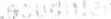 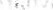 Smluvní strany výslovně prohlašují, že základní podmínky této Smlouvy jsou výsledkem jednání Smluvních stran a každá ze Smluvních stran měla příležitost ovlivnit obsah základních podmínek této Smlouvy.Tato Smlouva obsahuje úplné ujednání o předmětu Smlouvy a všech náležitostech, které strany měly a chtěly ve Smlouvě ujednat a které považují za důležité pro závaznost této Smlouvy.Tato Smlouva je vyhotovena ve třech výtiscích s platností originálu, z nichž za Budoucího povinného obdrží jeden podepsaný výtisk oddělení služeb veřejnosti TSK hl.m. Prahy a dva podepsané výtisky obdrží Budoucí oprávněný. Z výtisků určených pro Budoucího oprávněného předá Budoucí oprávněný jeden výtisk přímo příslušné oblastní správě TSK hl.m. Prahy. Toto je podmínkou pro uzavření smlouvy o pronájmu komunikace po dobu výstavby.Nedílnou součástí této Smlouvy jsou následující přílohy:č. 1 - situační plánek umístění Součásti distribuční soustavy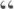 č. 2 - „vzor Vyčíslení délek realizovaných tras inženýrských sítíV Praze dne. .. . . . . . . . . .-. . Hlavní město Praha, zastoupené Technická správa komunikací hl. m. Prahy, a.s.'''''''''''''''''''' ''''''''''''''''''''''' vedoucí obchodního odděleníV Praze dne... . . . . . . Pražská plynárenská Distribuce, a.s., člen koncernu Pražská plynárenská, a.s.'''''''' '''''''''''''''' ''''''''''''''''''' na základě plné mociNTI- PLYNOVOD 